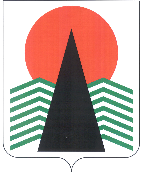 Муниципальное образованиеСельское поселение СентябрьскийНефтеюганский районХанты-Мансийский автономный округ – ЮграСОВЕТ ДЕПУТАТОВ СЕЛЬСКОГО ПОСЕЛЕНИЯ СЕНТЯБРЬСКИЙРЕШЕНИЕп. СентябрьскийО премировании лиц, замещающих муниципальные должности в муниципальном образовании сельского поселения Сентябрьский за IV квартал 2021 года.В соответствии с решением Совета депутатов сельского поселения Сентябрьский от 27.09.2012 №231 «Об утверждении Положения о денежном содержании главы муниципального образования сельского поселения Сентябрьский» (в редакции от 04.03.2019 №34), Совет депутатов сельского поселения Сентябрьский р е ш ил:1.  Произвести премирование за IV квартал 2021 года Главы сельского поселения Сентябрьский в соответствии с Положением о денежном содержании лиц, замещающих муниципальные должности в муниципальном образовании сельского поселения Сентябрьский от 27.09.2012 №231.2. Премию за IV квартал 2021 года произвести в пределах утвержденных ассигнований по бюджетной смете на 2021 год.Глава поселения								      А.В. Светлаков                                                                                       Приложение                                                                                       к решению Совета депутатов                                                                                       сельского поселения Сентябрьский                                                                                       от 13.12.2021 №177Размер премирования по результатам работы за IV квартал 2021 года Главы сельского поселения Сентябрьский13.12.2021                                                                             №177№Наименование должностиРазмер премирования(в рублях)1Глава муниципального образования, избранный на муниципальных выборах и осуществляющий свои полномочия на постоянной основе104 237,69